СОСТАВ МАТЕРИАЛОВ Карты планируемого размещения объектов местного значения ГОРОДСКОГО ОКРУГА КРАСНОГОРСК МОСКОВСКОЙ ОБЛАСТИОглавлениеУтвержденапостановлением администрации 
городского округа Красногорск 
Московской областиот _____________ № _____________УТВЕРЖДАЕМАЯ ЧАСТЬ 
КАРТЫ ПЛАНИРУЕМОГО РАЗМЕЩЕНИЯ ОБЪЕКТОВ МЕСТНОГО ЗНАЧЕНИЯ ГОРОДСКОГО ОКРУГА КРАСНОГОРСК МОСКОВСКОЙ ОБЛАСТИКарта планируемого размещения объектов местного значения городского округа Красногорск Московской области (далее – карта планируемого размещения объектов местного значения, карта) выполнена ГАУ МО «НИиПИ градостроительства» 
на основании Государственного задания от 15.09.2023 № 834.4 в рамках выполнения работ 
в составе мероприятий государственной программы Московской области «Архитектура 
и градостроительство Подмосковья» на 2023–2027 годы, в соответствии с ч. 9 ст. 23 Градостроительного кодекса Российской Федерации, Порядком утверждения карты планируемого размещения объектов местного значения городского округа Московской области, утвержденным распоряжением Комитета по архитектуре и градостроительству  Московской области от 21.04.2022 № 27РВ-171, распоряжением Комитета по архитектуре 
и градостроительству Московской области от 28.03.2023 № 29РВ-150.Карта подготовлена на основании генерального плана городского округа Красногорск Московской области, утвержденного решением Совета депутатов городского округа Красногорск Московской области от 26.12.2019 № 273/23 (в ред. от 26.10.2023 № 15/2) (далее – генеральный план).В карте выделяются этапы реализации: первая очередь (2028 год) и расчетный срок (2043 год).СВЕДЕНИЯ О ВИДАХ, НАЗНАЧЕНИИ И НАИМЕНОВАНИЯХ
ОБЪЕКТОВ МЕСТНОГО ЗНАЧЕНИЯ, ИХ МЕСТОПОЛОЖЕНИЕ 
И ОСНОВНЫЕ ХАРАКТЕРИСТИКИКоличество и местоположение планируемых объектов могут уточняться 
в соответствии с проектами планировки территории (ППТ) и градостроительными концепциями, одобренными решениями Градостроительного совета Московской области. Емкость (мощность) объектов приводится ориентировочно и будет определяться (уточняться) на стадии разработки ППТ в соответствии с нормативами градостроительного проектирования, а также согласно Программам комплексного развития муниципального образования и Адресным инвестиционным программам Московской области.Планируемые для размещения объекты социальной инфраструктуры 
местного значенияОбъекты образованияДошкольные образовательные организацииТаблица 1.1.1.1Общеобразовательные организацииТаблица 1.1.1.2Объекты физической культуры и массового спортаСпортивные сооружения (плоскостные) Таблица 1.1.2.1Физкультурно-оздоровительные комплексы, спортивные залы, бассейныТаблица 1.1.2.2Детско-юношеские спортивные школыТаблица 1.1.2.3Объекты культуры и искусстваОбъекты культурно-досугового (клубного) типаТаблица 1.1.3.1Организации дополнительного образования (детские школы искусств)Таблица 1.1.3.2Объекты культурно-просветительного назначенияТаблица 1.1.3.3Места погребенияТаблица 1.1.4.1Специализированные коллективные средства размещенияТаблица 1.1.5.1Планируемые для размещения объекты транспортной инфраструктуры 
местного значенияАвтомобильные дороги и улично-дорожная сеть местного значенияТаблица 1.2.1Примечание: *Классификация улично-дорожной сети принята в соответствии с СП 42.13330.2016. Свод правил. Градостроительство. Планировка и застройка городских и сельских поселений. Актуализированная редакция СНиП 2.07.01-89*: МУ – магистральные улицы, УДМЗ – улицы и дороги местного значения.Таблица 1.2.2Примечания: * С – строительство, Р – реконструкция, Л – ликвидация.**Классификация улично-дорожной сети принята в соответствии с СП 42.13330.2016. Свод правил. Градостроительство. Планировка и застройка городских и сельских поселений. Актуализированная редакция СНиП 2.07.01-89*: МУ – магистральные улицы, УДМЗ – улицы и дороги местного значения.Организация пешеходного и велосипедного движенияТаблица 1.2.3Планируемые для размещения объекты инженерной инфраструктуры 
местного значенияИнформация приведена в книге 2 утверждаемой текстовой части Карты планируемого размещения объектов местного значения городского округа Красногорск Московской области (сведения ограниченного доступа). Основные планируемые показатели 
развития территорииТаблица 2.1№Наименование документаУтверждаемая часть1Текстовая часть1.1Утверждаемая текстовая часть Карты планируемого размещения объектов местного значения городского округа Красногорск Московской области. Книга 11.2Утверждаемая текстовая часть Карты планируемого размещения объектов местного значения городского округа Красногорск Московской области. Книга 2(сведения ограниченного доступа)2Графические материалы (карты)2.1Карта планируемого размещения объектов местного значения2.2Карта планируемого размещения объектов местного значения (сведения ограниченного доступа)Материалы по обоснованию3Текстовая часть3.1Материалы по обоснованию Карты планируемого размещения объектов местного значения городского округа Красногорск Московской области. Книга 13.2Материалы по обоснованию Карты планируемого размещения объектов местного значения городского округа Красногорск Московской области. Книга 2(сведения ограниченного доступа)Материалы на электронном носителе4Текстовые материалы в формате PDF, Word; графические материалы в формате PDF, PNGномер объекта на картеМестоположениеНаименование объектовЁмкость, местОчерёдность1д. БузлановоДошкольная образовательная организация80Первая очередь 2д. БузлановоДошкольная образовательная организация62Первая очередь 3д. БузлановоДошкольная образовательная организация40Первая очередь 4д. БузлановоДошкольная образовательная организация135Первая очередь 5д. ГаврилковоДошкольная образовательная организация60Расчетный срок6д. ГаврилковоДошкольная образовательная организация250Расчетный срок7д. ГаврилковоДошкольная образовательная организация250Расчетный срок8д. ГаврилковоДошкольная образовательная организация250Расчетный срок9д. ГаврилковоДошкольная образовательная организация250Расчетный срок10д. ГлуховоДошкольная образовательная организация230Первая очередь 11д. ЖелябиноДошкольная образовательная организация350Расчетный срок12д. ЖелябиноДошкольная образовательная организация250Расчетный срок13д. КозиноДошкольная образовательная организация350Первая очередь 14д. КозиноДошкольная образовательная организация330Первая очередь 15д. КозиноДошкольная образовательная организация220Первая очередь 16д. КозиноДошкольная образовательная организация120Первая очередь 17д. КозиноДошкольная образовательная организация350Расчетный срок18д. КозиноДошкольная образовательная организация330Первая очередь 19д. КозиноДошкольная образовательная организация220Первая очередь 20д. МарьиноДошкольная образовательная организация44Первая очередь 21д. НефедьевоДошкольная образовательная организация50Первая очередь 22д. НефедьевоДошкольная образовательная организация150Первая очередь 23д. НефедьевоДошкольная образовательная организация150Первая очередь 24д. ПоздняковоДошкольная образовательная организация120Первая очередь 25д. ПоздняковоДошкольная образовательная организация130Первая очередь 26д. ПутилковоДошкольная образовательная организация250Расчетный срок27д. ПутилковоДошкольная образовательная организация250Расчетный срок28д. ПутилковоДошкольная образовательная организация250Расчетный срок29д. ПутилковоДошкольная образовательная организация350Первая очередь 30п. Светлые ГорыДошкольная образовательная организация260Первая очередь 31п. Светлые ГорыДошкольная образовательная организация140Первая очередь 32п. дачного хозяйства АрхангельскоеДошкольная образовательная организация60Первая очередь 33п. АрхангельскоеДошкольная образовательная организация215Первая очередь 34п. АрхангельскоеДошкольная образовательная организация180Первая очередь 35п. Ильинское-УсовоДошкольная образовательная организация145Первая очередь 36п. Ильинское-УсовоДошкольная образовательная организация350Первая очередь 37п. Ильинское-УсовоДошкольная образовательная организация350Расчетный срок38п. Ильинское-УсовоДошкольная образовательная организация350Расчетный срок39п. Ильинское-УсовоДошкольная образовательная организация350Первая очередь 40Московская обл., г.о.Красногорск, п.Мечниково, д.2АМуниципальное бюджетное  общеобразовательное учреждение Петрово-Дальневская средняя общеобразовательная школа (д/с № 18) (реконструкция)155Расчетный срок41п. НовыйДошкольная образовательная организация250Первая очередь 42п. ОтрадноеДошкольная образовательная организация350Первая очередь 43п. ОтрадноеДошкольная образовательная организация180Первая очередь 44п. ОтрадноеДошкольная образовательная организация180Первая очередь 45п. ОтрадноеДошкольная образовательная организация120Первая очередь 46с. АнгеловоДошкольная образовательная организация154Расчетный срок47с. ДмитровскоеДошкольная образовательная организация275Расчетный срок48с. ДмитровскоеДошкольная образовательная организация240Расчетный срок49с. ДмитровскоеДошкольная образовательная организация220Расчетный срок50с. ДмитровскоеДошкольная образовательная организация255Расчетный срок51с. ДмитровскоеДошкольная образовательная организация220Расчетный срок52с. ДмитровскоеДошкольная образовательная организация320Расчетный срок53с. ИльинскоеДошкольная образовательная организация350Первая очередь 54с. ИльинскоеДошкольная образовательная организация350Первая очередь 55с. ИльинскоеДошкольная образовательная организация200Первая очередь 56с. ИльинскоеДошкольная образовательная организация300Первая очередь 57с. ИльинскоеДошкольная образовательная организация350Первая очередь 58с. ИльинскоеДошкольная образовательная организация250Расчетный срок59с. Николо-УрюпиноДошкольная образовательная организация310Расчетный срок60с. Николо-УрюпиноДошкольная образовательная организация310Расчетный срок61с. Николо-УрюпиноДошкольная образовательная организация315Расчетный срок62с. Петрово-ДальнееДошкольная образовательная организация270Расчетный срок63ЖК «Опалиха О3»Дошкольная образовательная организация350Первая очередь 64ЖК «Опалиха Парк» (концепция)Дошкольная образовательная организация250Первая очередь 65ЖК «Опалиха Парк» (концепция)Дошкольная образовательная организация370Первая очередь 66г. Красногорск, ЖК «Тетрис»Дошкольная образовательная организация260Первая очередь 67г. Красногорск, Ильинский тупикДошкольная образовательная организация250Первая очередь 68г. Красногорск, Ильинский тупикДошкольная образовательная организация200Первая очередь 69г. Красногорск, Красногорский бульварДошкольная образовательная организация120Первая очередь 70г. Красногорск, Красногорский бульвар (Павшинская пойма)Дошкольная образовательная организация200Первая очередь 71г. Красногорск, мкр «Брусчатый поселок»Дошкольная образовательная организация270Первая очередь 72г. Красногорск, мкр СГШ (5й мкр)Дошкольная образовательная организация213Первая очередь 73г. Красногорск, мкр Чернево-2Дошкольная образовательная организация120Первая очередь 74Московская обл., г. Красногорск, ул. Братьев Горожанкиных, д. 12Муниципальное бюджетное общеобразовательное учреждение средняя общеобразовательная школа № 10 с  углубленным изучением отдельных предметов (д/с № 36) (реконструкция)160Расчетный срок75Московская обл.,  г. Красногорск, ул. Братьев Горожанкиных, д. 22Муниципальное бюджетное общеобразовательное учреждение средняя общеобразовательная школа № 10 с  углубленным изучением отдельных предметов ( д/с № 43) (реконструкция)70Расчетный срок76г. Красногорск, ул. ВокзальнаяДошкольная образовательная организация147Первая очередь 77Московская обл., г. Красногорск, ул. Вокзальная, д. 25АМуниципальное бюджетное дошкольное образовательное учреждение детский сад №50 корп.5 (реконструкция)160Расчетный срок78Московская обл., г. Красногорск, ул. Карбышева, д. 36Муниципальное бюджетное общеобразовательное учреждение лицей № 4 ( д/с № 39) (реконструкция)150Расчетный срок79Московская обл., г.Красногорск, ул. Карбышева, д. 12Муниципальное бюджетное общеобразовательное учреждение гимназия № 2 (д/с № 25) (реконструкция)160Расчетный срок80Московская обл., г. Красногорск, ул. Карбышева, д. 3АМуниципальное бюджетное общеобразовательное учреждение гимназия № 2 (д/с № 12) (реконструкция)140Расчетный срок81Московская обл., г. Красногорск, ул. Королёва, д. 1-аМуниципальное бюджетное  общеобразовательное учреждение средняя общеобразовательная школа № 12  (д/с № 38) (реконструкция)55Расчетный срок82Московская обл., г. Красногорск, ул. Ленина, д. 61, корпус 2Муниципальное бюджетное общеобразовательное учреждение лицей № 4( д/с № 28) (реконструкция)125Расчетный срок83Московская обл., г. Красногорск, ул. Октябрьская, д. 8Муниципальное бюджетное дошкольное образовательное учреждение детский сад №32 (реконструкция)85Расчетный срок84Московская обл., г. Красногорск, ул. Пионерская, д. 25Муниципальное бюджетное дошкольное образовательное учреждение детский сад №32 (реконструкция)320Расчетный срок85Московская обл., г. Красногорск, ул. Циолковского, д. 1аМуниципальное бюджетное общеобразовательное учреждение гимназия № 5 (д/с № 5) (реконструкция)175Расчетный срок86Московская обл., г. Красногорск, ул. Циолковского, д. 20, корпус АМуниципальное бюджетное общеобразовательное учреждение гимназия № 5 (д/с № 10) (реконструкция)185Расчетный срок87Московская обл., г. Красногорск, м-н Опалиха, ул. Есенинская, д. 3Муниципальное бюджетное  общеобразовательное учреждение Опалиховская гимназия (д/с № 20) (реконструкция)120Расчетный срок88мкр Опалиха (концепция Отрада Вилладж)Дошкольная образовательная организация80Первая очередь 89мкр Опалиха (концепция Отрада Вилладж)Дошкольная образовательная организация200Первая очередь 90мкр Опалиха, ЖК «Опалиха-Village»Дошкольная образовательная организация43Первая очередь 91мкр Опалиха, ул. Александра БлокаДошкольная образовательная организация315Первая очередь 92мкр Опалиха, ул. Новая МосковскаяДошкольная образовательная организация135Первая очередь 93Московская обл.,  г. Красногорск, м-н Опалиха, ул.Ткацкой фабрики, д. 4б.Муниципальное бюджетное дошкольное образовательное учреждение детский сад №52 (реконструкция)50Расчетный срок94д. АристовоДошкольная образовательная организация25Расчетный срок95д. АристовоДошкольная образовательная организация130Первая очередь 96д. АристовоДошкольная образовательная организация160Первая очередь 97д. АристовоДошкольная образовательная организация120Расчетный срок98д. СабуровоДошкольная образовательная организация340Первая очередь 99д. СабуровоДошкольная образовательная организация100Первая очередь 100д. СабуровоДошкольная образовательная организация300Расчетный срок101д. СабуровоДошкольная образовательная организация250Расчетный срок102д. СабуровоДошкольная образовательная организация300Расчетный срок103д. СабуровоДошкольная образовательная организация250Расчетный срок104д. СабуровоДошкольная образовательная организация145Первая очередь 105д. СабуровоДошкольная образовательная организация310Первая очередь 106д. СабуровоДошкольная образовательная организация35Первая очередь 107п. Инженерный 1Дошкольная образовательная организация190Расчетный срок108Московская обл., г.о.Красногорск, р.п. Нахабино, Лесной переулок, д. 10Муниципальное бюджетное общеобразовательное учреждение Нахабинская средняя общеобразовательная школа №2 (д/с № 13 к.1) (реконструкция)150Расчетный срок109р.п. Нахабино,  ул. КосмическаяДошкольная образовательная организация350Расчетный срок110р.п. Нахабино, ЖК МалинаДошкольная образовательная организация200Первая очередь 111р.п. Нахабино, вблизи р. НахабинкаДошкольная образовательная организация330Расчетный срок112р.п. Нахабино, мкр КрасногорскийДошкольная образовательная организация325Первая очередь 113р.п. Нахабино, правый берег р. НахабинкаДошкольная образовательная организация180Расчетный срок114р.п. Нахабино, ул Чкалова 7Дошкольная образовательная организация220Расчетный срок115р.п. Нахабино, ул. 11 Саперов, д.6Дошкольная образовательная организация250Первая очередь 116р.п. Нахабино, ул. ИнститутскаяДошкольная образовательная организация320Первая очередь 117р.п. Нахабино, ул. ПанфиловаДошкольная образовательная организация250Расчетный срок118р.п. Нахабино, ул. ИнженернаяДошкольная образовательная организация120Расчетный срок119р.п. Нахабино, вблизи р. НахабинкаДошкольная образовательная организация330Расчетный срок120р.п. Нахабино, на земельном участке с кадастровым номером 50:11:0030106:2270Встроенно-пристроенный блок дошкольной образовательной организации150Первая очередь 121п. Отрадное, Молодежная ул.Дошкольная образовательная организация150Расчетный срок122г. Красногорск, ул. СпасскаяДошкольная образовательная организация120Расчетный срок123г. Красногорск, улица МеждународнаяДошкольная образовательная организация800Первая очередь124г. КрасногорскДошкольная образовательная организация122Первая очередь125г. КрасногорскДошкольная образовательная организация300Первая очередь126г. КрасногорскДошкольная образовательная организация155Первая очередь127г. КрасногорскДошкольная образовательная организация190Первая очередь128г. КрасногорскДошкольная образовательная организация240Первая очередь129п. ОтрадноеДошкольная образовательная организация100Первая очередь130д. СабуровоДошкольная образовательная организация120Первая очередь131д. ТимошкиноДошкольная образовательная организация80Расчетный срок132д. ГлуховоДошкольная образовательная организация120Первая очередь133д. ГлуховоДошкольная образовательная организация60Первая очередь134г. КрасногорскДошкольная образовательная организация140Первая очередь135Московская обл., г.о. Красногорск, поселок Ильинское-Усово, ул. Новый посёлок, д. 4АМуниципальное бюджетное общеобразовательное учреждение Ильинская средняя общеобразовательная школа ( д/с № 16) (реконструкция)200Расчетный срокИТОГО28400номер объекта на картеМестоположениеНаименование объектовЁмкость, местОчерёдность1д. ПоздняковоОбщеобразовательная организация525Первая очередь 2д. БузлановоОбщеобразовательная организация560Первая очередь 3д. ГаврилковоОбщеобразовательная организация1250Расчетный срок4д. ГаврилковоОбщеобразовательная организация1250Расчетный срок5д. ГлуховоОбщеобразовательная организация200Расчетный срок6д. ЖелябиноОбщеобразовательная организация1100Расчетный срок7д. КозиноОбщеобразовательная организация250Расчетный срок8д. КозиноОбщеобразовательная организация825Первая очередь 9д. КозиноОбщеобразовательная организация825Первая очередь 10д. КозиноОбщеобразовательная организация550Расчетный срок11д. КозиноОбщеобразовательная организация1100Первая очередь 12д. НефедьевоОбщеобразовательная организация550Первая очередь 13д. НефедьевоОбщеобразовательная организация1100Первая очередь 14д. ПутилковоОбщеобразовательная организация1250Расчетный срок15городской округ Красногорск, деревня Путилково, дом 53МБОУ Ульяновская средняя общеобразовательная школа. Здание 1 (реконструкция)650Расчетный срок16городской округ Красногорск, поселок Архангельское, 22аМБОУ Архангельская средняя общеобразовательная школа им. А.Н. Косыгина. Здание 1 (реконструкция)300Первая очередь 17п. Ильинское-УсовоОбщеобразовательная организация2000Первая очередь 18п. Ильинское-УсовоОбщеобразовательная организация300Первая очередь 19п. ОтрадноеОбщеобразовательная организация1375Первая очередь 20п. ОтрадноеОбщеобразовательная организация1100Расчетный срок21с. АнгеловоОбщеобразовательная организация568Расчетный срок22с. ДмитровскоеОбщеобразовательная организация1200Расчетный срок23с. ДмитровскоеОбщеобразовательная организация600Расчетный срок24с. ДмитровскоеОбщеобразовательная организация1100Расчетный срок25с. ИльинскоеОбщеобразовательная организация1500Первая очередь 26с. ИльинскоеОбщеобразовательная организация1100Первая очередь 27с. ИльинскоеОбщеобразовательная организация725Расчетный срок28с. Николо-УрюпиноОбщеобразовательная организация1945Расчетный срок29с. Петрово-ДальнееОбщеобразовательная организация560Расчетный срок30ЖК «Изумрудные холмы»Общеобразовательная организация550Первая очередь 31ЖК «Опалиха Парк»Общеобразовательная организация1100Первая очередь 32г. Красногорск, ЖК «Парковые Аллеи» (квартал № 2 мкр. № 10 «Брусчатый поселок»)Общеобразовательная организация550Первая очередь 33г. Красногорск, ЖК «Тетрис»Общеобразовательная организация160Первая очередь 34г. Красногорск, Комсомольская ул., 41МБОУ Гимназия №6. Здание 1 (реконструкция) (реконструкция)250Расчетный срок35г. Красногорск, Красногорский бульвар (Павшинская пойма)Общеобразовательная организация1500Первая очередь 36г. Красногорск, Красногорский бульвар (вблизид. 19)Общеобразовательная организация900Первая очередь 37г. Красногорск, ул. Вокзальная, 19, корп.1МБОУ Гимназия №7 им. Д.П. Яковлева. Здание 5 (реконструкция) (реконструкция)975Первая очередь 38г. Красногорск, ул. СпасскаяБлок начальных классов200Первая очередь 39г. Красногорск, ул. ЦентральнаяОбщеобразовательная организация1100Первая очередь 40г. Красногорск, ул. Чайковского, 12АМБОУ Гимназия №7 им. Д.П. Яковлева. Здание 1 (реконструкция)290Расчетный срок41мкр Опалиха (концепция Отрада Вилладж)Общеобразовательная организация1100Первая очередь 42мкр Опалиха, Благовещенская ул.Общеобразовательная организация280Первая очередь 43д. АристовоОбщеобразовательная организация1100Первая очередь 44д. СабуровоОбщеобразовательная организация1100Первая очередь 45д. СабуровоОбщеобразовательная организация825Расчетный срок46д. СабуровоОбщеобразовательная организация1100Расчетный срок47д. СабуровоОбщеобразовательная организация1100Расчетный срок48п. Инженерный 1Общеобразовательная организация400Расчетный срок49р.п. Нахабино, ЖК «Палитра»Общеобразовательная организация900Первая очередь 50р.п. Нахабино, Лесной пер.Общеобразовательная организация1200Первая очередь 51р.п. Нахабино, мкр КрасногорскийОбщеобразовательная организация400Расчетный срок52р.п. Нахабино, мкр Красногорский, ул. КоролёваОбщеобразовательная организация900Расчетный срок53р.п. Нахабино, правый берег р. НахабинкаОбщеобразовательная организация1750Расчетный срок54р.п. Нахабино, ул. 11 Саперов, д. 6Общеобразовательная организация550Первая очередь 55р.п. Нахабино, ул. Красноармейская, д. 56МБОУ Нахабинская средняя общеобразовательная школа №3 с углубленным изучением отдельных предметов (реконструкция)412Расчетный срок56г. Красногорск, улица МеждународнаяОбщеобразовательная организация2200Первая очередь57г. КрасногорскОбщеобразовательная организация1100Первая очередь58г. КрасногорскОбщеобразовательная организация825Первая очередь59г. КрасногорскБлок начальных классов200Первая очередь60п. ОтрадноеОбщеобразовательная организация1170Первая очередь61д. ГлуховоОбщеобразовательная организация250Первая очередьИТОГО52795номер объекта на картеМестоположениеНаименование объектовЁмкость, кв.м.Очерёдность1Вблизи г. Красногорск, ул. Ткацкой фабрикиСпортивное сооружение-Расчетный срок2Вблизи д. СабуровоСпортивное сооружение-Расчетный срок3д. АлександровкаСпортивное сооружение-Первая очередь4д. БузлановоСпортивное сооружение-Первая очередь5д. ЖелябиноСпортивное сооружение-Расчетный срок6д. КозиноСпортивное сооружение-Первая очередь7д. КозиноСпортивное сооружение-Первая очередь8д. КозиноСпортивное сооружение-Первая очередь9д. КозиноСпортивное сооружение-Расчетный срок10д. МарьиноСпортивное сооружение-Расчетный срок11д. НефедьевоСпортивное сооружение-Первая очередь12д. НефедьевоСпортивное сооружение-Первая очередь13д. НефедьевоСпортивное сооружение-Первая очередь14п. Ильинское-УсовоСпортивное сооружение-Расчетный срок15п. Ильинское-УсовоСпортивное сооружение-Расчетный срок16п. ОтрадноеСпортивное сооружение-Расчетный срок17п. ОтрадноеСпортивное сооружение-Расчетный срок18с. ИльинскоеСпортивное сооружение42600Первая очередь19д. СабуровоСпортивное сооружение-Расчетный срок20г. Красногорск, Ильинский тупикСпортивное сооружение6439Первая очередь21г. Красногорск, Мкр Чернево-1Спортивное сооружение3000Первая очередь22г. Красногорск, вблизи мкр Чернево-1Спортивное сооружение5400Первая очередь23г. Красногорск, квартал «Столичный»Спортивное сооружение3600Первая очередь24г. Красногорск, ул. Народного ОполченияСпортивное сооружение1000Расчетный срок25г. Красногорск, ул. ЦентральнаяСпортивное сооружение2000Расчетный срок26г. Красногорск, южнее СНТ «Садовод-Сад-3»Спортивное сооружение5400Расчетный срок27мкр Опалиха (концепция Отрада Вилладж)Спортивное сооружение4070Первая очередь28мкр Опалиха, севернее СНТ «Дружба»Спортивное сооружение8000Первая очередь29р.п. Нахабино, ЖК «Палитра»Спортивное сооружение270Первая очередь30р.п. Нахабино, мкр. КрасногорскийСпортивное сооружение4500Расчетный срок31р.п. Нахабино, мкр. Красногорский, ул. КоролёваСпортивное сооружение4500Расчетный срок32р.п. Нахабино, правый берег р. НахабинкаСпортивные площадки12340Расчетный срок33р.п. Нахабино, ул. СпортивнаяСпортивное сооружение1800Расчетный срок34р.п. Нахабино, ул. Стадионная, д.1Стадион Нахабино (реконструкция)-Первая очередь35г. КрасногорскСпортивное сооружение2800Первая очередь36д. ПоздняковоСпортивные площадки1750Первая очередь37р.п. НахабиноСпортивное сооружение800Расчетный срок38д. ГлуховоСпортивное сооружение1750Первая очередь-ГО КрасногорскСпортивное сооружение229461Первая очередь-ГО КрасногорскСпортивное сооружение26630Расчетный срокИТОГОИТОГО368110номер объекта на картеМестоположениеНаименование объектовСпортивные залы,  кв. мБассейны, кв. мОчерёдность1вблизи д. СабуровоФОК1400-Расчетный срок 2вблизи д. ВоронкиФОК1080-Расчетный срок 3д. ПоздняковоФОК общей площадью 800 кв. м19318Первая очередь 4д. АлександровкаСпортивный зал10800Первая очередь 5д. БузлановоБассейн0275Первая очередь 6д. БузлановоФОК с бассейном1080275Первая очередь 7д. ГаврилковоФОК с бассейном3922370Расчетный срок 8д. ГлуховоФОК с бассейном89084Расчетный срок 9д. ГлуховоФОК5720Первая очередь 10д. КозиноФОК с бассейном1080350Расчетный срок 11д. МарьиноФОК1000Расчетный срок 12д. НефедьевоФОК с бассейном1000225Первая очередь 13д. ПутилковоФОК13300Первая очередь 14д. ПутилковоФОК10800Первая очередь 15д. ПутилковоФОК с бассейном с общей площадью 2000 кв. м--Первая очередь 16д. ПутилковоФОК с бассейном4500275Первая очередь 17п. дачного хозяйства АрхангельскоеСпортивный зал2000Первая очередь 18п. дачного хозяйства АрхангельскоеСпортивный зал1600Первая очередь 19п. Ильинское-УсовоФОК, Спортивный зал2300Расчетный срок 20с. ДмитровскоеФОК с бассейном1080275Расчетный срок 21с. ИльинскоеФОК с бассейном1000450Расчетный срок 22с. Николо-УрюпиноСпортивный зал11500Расчетный срок 23с. Николо-УрюпиноБассейн (встроенный)0133Первая очередь 24г. Красногорск, Ильинский тупикФОК72070Первая очередь 25г. Красногорск, вблизи мкр Чернево-1ФОК1500550Расчетный срок 26г. Красногорск, мкр «Брусчатый поселок»ФОК4700Первая очередь 27г. Красногорск, мкр. Павшинская пойма, Красногорский бульварФОК500275Первая очередь 28г. Красногорск, ул. Б. ГорожанкиныхФОК1080275Расчетный срок 29г. Красногорск, ул. Военный Городок ПавшиноФОК500275Расчетный срок 30г. Красногорск, ул. РечнаяФОК «Зоркий»26500Первая очередь 31г. Красногорск, мкр ОпалихаПомещения для физкультурно-оздоровительных занятий4550Расчетный срок 32г. Красногорск, мкр Опалиха, Луговая ул.ФОК2500Первая очередь 33д. СабуровоФОК1729162Расчетный срок 34р.п. Нахабино, правый берег р. НахабинкаФОК4200275Расчетный срок 35п. Ильинское-УсовоСпортивный зал (встроенный)2880Первая очередь 36г. Красногорск, улица МеждународнаяСпортивный комплекс, включающий в себя олимпийский бассейн, крытый зал единоборств, ледовую арену, площадки для мини футбола, теннисные корты, с общей площадью не менее 11000 кв. м--Первая очередь37г. Красногорск, ул. Липовой РощиФОК9600Первая очередь38г. Красногорск, ул. ЮжнаяФОК23719Первая очередь39р.п. Нахабино, Инженерная ул.ФОК10000Расчетный срок40р.п. Нахабино, Вторая Космическая ул.ФОК с общей площадью 960 кв. м--Первая очередь396664631номер объекта на картеМестоположениеНаименование объектовЁмкость, местОчерёдность-ГО КрасногорскДЮСШ (совместно с ФОК)8705Первая очередь-д. КозиноДЮСШ240Расчетный срок-д. КозиноДЮСШ450Расчетный срок-ГО КрасногорскДЮСШ (совместно с ФОК)494Расчетный срокИТОГО9889номер объекта на картеМестоположениеНаименование объектовЁмкость зрительного зала, местОчерёдность1мкр. Опалиха, вблизи д. Аникеевка, ЖК «Красногорск Парк»УКДЦ86Первая очередь2ЖК «Изумрудные холмы»УКДЦ325Первая очередь3г. Красногорск, ул. Народного ОполченияУКДЦ100Первая очередь4г. Красногорск, мкр «Брусчатый поселок»УКДЦ120Первая очередь5г. Красногорск, ЖК «Парковые Аллеи»УКДЦ230Первая очередь6г. Красногорск, Ильинский тупикУКДЦ200Первая очередь7р.п. Нахабино, ул. ВолодарскогоЛокальный культурный центр площадью 300 кв. м в составе нежилых помещений первых этажей жилой застройки-Расчетный срок8п. Ильинское-УсовоДосуговый центр-Первая очередь9с. ИльинскоеДосуговый центр (встроенно-пристроенные помещения)-Первая очередь10д. КозиноДосуговый центр-Расчетный срок11д. ПутилковоДосуговый центр375Первая очередь12п. Отрадноеп. Светлые Горы375Первая очередь13п. Светлые Горып. Светлые Горы175Расчетный срок14д. ПутилковоУчреждение клубного типа (клуб, кинозал)995Первая очередь15г. КрасногорскУКДЦ1440Первая очередь16г. КрасногорскУчреждение клубного типа (культурно-досуговый центр) в стилобатной части ЖК (площадь 40 кв. м)-Первая очередь17д. ПоздняковоДосуговый центр (20 кв. м во встроенно-пристроенных помещениях жилой застройки)-Первая очередьИТОГО4421номер объекта на картеМестоположениеНаименование объектовЁмкость, местОчерёдность1д. БузлановоДШИ100Первая очередь2д. БузлановоДШИ50Первая очередь3д. ПоздняковоУчреждение дополнительного образования (встроенно-пристроенное)20Первая очередь4поселок дачного хоз-ва АрхангельскоеДШИ20Первая очередь5г. Красногорск, ул. АвангарднаяДШИ198Расчетный срок6г. Красногорск, ул. ДачнаяДШИ50Расчетный срок7р.п. Нахабино, правый берег р. НахабинкаДШИ150Первая очередь8р.п. Нахабино, ул.2-я СоветскаяДШИ200Расчетный срок9г. КрасногорскДШИ240Расчетный срок-ГО КрасногорскДШИ (совместно с УКДЦ и библиотеками)9007Первая очередь-ГО КрасногорскДШИ (совместно с УКДЦ и библиотеками)641Расчетный срокИТОГО10676номер объекта на картеМестоположениеНаименование объектовОчерёдность1р.п. НахабиноБиблиотекаРасчетный срок2р.п. НахабиноБиблиотекаРасчетный срок3р.п. НахабиноВстроенная библиотека на первых этажах жилых домовРасчетный срок4г. КрасногорскБиблиотекаРасчетный срок5г. КрасногорскБиблиотекаРасчетный срок6г. КрасногорскБиблиотекаРасчетный срок7г. КрасногорскБиблиотекаРасчетный срок8г. КрасногорскБиблиотекаРасчетный срок9г. КрасногорскБиблиотекаРасчетный срок10г. КрасногорскБиблиотекаРасчетный срок11с. ДмитровскоеБиблиотекаРасчетный срок12с. ИльинскоеБиблиотекаРасчетный срок13с. Петрово-ДальнееБиблиотекаРасчетный срок14д. БузлановоБиблиотекаРасчетный срок15с. ДмитровскоеБиблиотекаРасчетный срок16с. АнгеловоБиблиотекаРасчетный срок17д. ПутилковоБиблиотекаРасчетный срок18п. ОтрадноеБиблиотекаРасчетный срок19д. ЖелябиноБиблиотекаРасчетный срок20д. СабуровоБиблиотекаРасчетный срок21п. Светлые ГорыБиблиотекаРасчетный срокномер объекта на картеМестоположениеНаименование объектовЁмкость, гаОчерёдность1д. ТимошкиноКолумбарий0,66Расчетный срокномер объекта на картеНаименованиеМощность, кв. мМестоположениеОчередность1Дом отдыха6500Вблизи д. ПоздняковоРасчетный срокПеречень мероприятий по строительству, реконструкции и переустройству объектов транспортной инфраструктуры местного значения, предусмотренных в планировочных решениях проектов планировки линейных объектов регионального значения, утвержденных Правительством Московской областиПеречень мероприятий по строительству, реконструкции и переустройству объектов транспортной инфраструктуры местного значения, предусмотренных в планировочных решениях проектов планировки линейных объектов регионального значения, утвержденных Правительством Московской областиПеречень мероприятий по строительству, реконструкции и переустройству объектов транспортной инфраструктуры местного значения, предусмотренных в планировочных решениях проектов планировки линейных объектов регионального значения, утвержденных Правительством Московской областиПеречень мероприятий по строительству, реконструкции и переустройству объектов транспортной инфраструктуры местного значения, предусмотренных в планировочных решениях проектов планировки линейных объектов регионального значения, утвержденных Правительством Московской областиПеречень мероприятий по строительству, реконструкции и переустройству объектов транспортной инфраструктуры местного значения, предусмотренных в планировочных решениях проектов планировки линейных объектов регионального значения, утвержденных Правительством Московской областиПеречень мероприятий по строительству, реконструкции и переустройству объектов транспортной инфраструктуры местного значения, предусмотренных в планировочных решениях проектов планировки линейных объектов регионального значения, утвержденных Правительством Московской областиПеречень мероприятий по строительству, реконструкции и переустройству объектов транспортной инфраструктуры местного значения, предусмотренных в планировочных решениях проектов планировки линейных объектов регионального значения, утвержденных Правительством Московской областиПеречень мероприятий по строительству, реконструкции и переустройству объектов транспортной инфраструктуры местного значения, предусмотренных в планировочных решениях проектов планировки линейных объектов регионального значения, утвержденных Правительством Московской областиПеречень мероприятий по строительству, реконструкции и переустройству объектов транспортной инфраструктуры местного значения, предусмотренных в планировочных решениях проектов планировки линейных объектов регионального значения, утвержденных Правительством Московской области№ п.пНаименование автомобильной дорогиМестоположениеМестоположениеМероприятияПротяженность, кмКатегория*Количество полосПримечание1подъезд к Митинскому кладбищуг.о. Красногорскг.о. КрасногорскЛ0,25а/д№ 660/25 от 10.08.2021 Документация по планировке территории для строительства автомобильной дороги Путилково – Пятницкое шоссе в городском округе Красногорск Московской области2Подъезд от госпиталя им. Вишневского до СПО 'Урожай'г.о. Красногорскг.о. КрасногорскЛ0,09а/д№ 369/18 от 22.05.2015 Проект планировки территории для размещения линейного объекта капитального строительства - автомобильной дороги между Волоколамским шоссе (мкр. Опалиха) и М-9 «Балтия»3дублер Волоколамского шоссег. Красногорскг. КрасногорскС1,24МУ№ 369/18 от 22.05.2015 Проект планировки территории для размещения линейного объекта капитального строительства - автомобильной дороги между Волоколамским шоссе (мкр. Опалиха) и М-9 «Балтия»4пр-д от Волоколамского шоссе до мкр.Митино-О2г. Красногорскг. КрасногорскС0,1УДМЗ№ 369/18 от 22.05.2015 Проект планировки территории для размещения линейного объекта капитального строительства - автомобильной дороги между Волоколамским шоссе (мкр. Опалиха) и М-9 «Балтия»5ул. Новая Опалихаг. Красногорскг. КрасногорскС0,11УДМЗ№ 369/18 от 22.05.2015 Проект планировки территории для размещения линейного объекта капитального строительства - автомобильной дороги между Волоколамским шоссе (мкр. Опалиха) и М-9 «Балтия»6пр-д от Волоколамского шоссе до мкр.Митино-О2г. Красногорскг. КрасногорскЛ0,06УДМЗ№ 369/18 от 22.05.2015 Проект планировки территории для размещения линейного объекта капитального строительства - автомобильной дороги между Волоколамским шоссе (мкр. Опалиха) и М-9 «Балтия»7ул. Новая Опалихаг. Красногорск, мкр. Опалихаг. Красногорск, мкр. ОпалихаЛ0,16УДМЗ№ 369/18 от 22.05.2015 Проект планировки территории для размещения линейного объекта капитального строительства - автомобильной дороги между Волоколамским шоссе (мкр. Опалиха) и М-9 «Балтия»8ул. Почтоваяг. Красногорскг. КрасногорскС0,38УДМЗрег. № 217/10 от 21.04.2020 Проект планировки территории для реконструкции автомобильной дороги Волоколамское шоссе в городском округе Красногорск Московской области9от ул. Ленина до ул. Кирова параллельно Волоколамскому ш.г. Красногорскг. КрасногорскЛ0,16МУрег. № 217/10 от 21.04.2020 Проект планировки территории для реконструкции автомобильной дороги Волоколамское шоссе в городском округе Красногорск Московской области10пр-д от Волоколамского шоссе (ДВШ "Вдохновение")г. Красногорскг. КрасногорскЛ0,03УДМЗрег. № 217/10 от 21.04.2020 Проект планировки территории для реконструкции автомобильной дороги Волоколамское шоссе в городском округе Красногорск Московской области11круг ул. Вокзальнаяг. Красногорск, мкр. Павшиног. Красногорск, мкр. ПавшиноС0,11МУрег. № 489/20 от 24.06.2016 Проект планировки территории с проектом межевания транспортно-пересадочного узла «Павшино»12проезд от ул. Заводская к гаражамг. Красногорскг. КрасногорскЛ0,25УДМЗрег. № 81/1 от 23.01.2008 Проект планировки микрорайона «Южный» г. Красногорска Московской области13ул. Ольховскаяг. Красногорск, мкр. Опалихаг. Красногорск, мкр. ОпалихаЛ0,11УДМЗрег. № 754/36 от 16.10.2019 Документация по планировке территории для строительства путепровода на 0,820 км автодороги ул. Опалиха в городе Красногорск Московской области (через ж/д переезд по ул.Ольховая д.Гореносово до СНТ "Опалиха")14ул. Новая Слободкад. Гольевод. ГольевоЛ0,2УДМЗРег. № 29РВ-122 от 15.03.2023Документация по планировке территории для строительства автомобильной дороги Ильинское шоссе – Захарково в городском округе Красногорск Московской областиПротяженность по ликвидируемым участкам автомобильных дорог местного значенияПротяженность по ликвидируемым участкам автомобильных дорог местного значенияПротяженность по ликвидируемым участкам автомобильных дорог местного значенияЛЛ0,34Примечание: Строительство (С), Реконструкция (Р), Ликвидируемые (Л)Протяженность по строящимся улично-дорожной сети (УДС), в том числе магистральная сетьПротяженность по строящимся улично-дорожной сети (УДС), в том числе магистральная сетьПротяженность по строящимся улично-дорожной сети (УДС), в том числе магистральная сетьСС1,94(1,35)Примечание: Строительство (С), Реконструкция (Р), Ликвидируемые (Л)Протяженность по ликвидируемым участкам улично-дорожной сети (УДС), в том числе магистральная сетьПротяженность по ликвидируемым участкам улично-дорожной сети (УДС), в том числе магистральная сетьПротяженность по ликвидируемым участкам улично-дорожной сети (УДС), в том числе магистральная сетьЛЛ0,370,16Примечание: Строительство (С), Реконструкция (Р), Ликвидируемые (Л)Перечень автомобильных дорог и улично-дорожной сети местного значения, планируемых к строительству и реконструкции с учетом утвержденной проектной документации и развития градостроительной ситуацииПеречень автомобильных дорог и улично-дорожной сети местного значения, планируемых к строительству и реконструкции с учетом утвержденной проектной документации и развития градостроительной ситуацииПеречень автомобильных дорог и улично-дорожной сети местного значения, планируемых к строительству и реконструкции с учетом утвержденной проектной документации и развития градостроительной ситуацииПеречень автомобильных дорог и улично-дорожной сети местного значения, планируемых к строительству и реконструкции с учетом утвержденной проектной документации и развития градостроительной ситуацииПеречень автомобильных дорог и улично-дорожной сети местного значения, планируемых к строительству и реконструкции с учетом утвержденной проектной документации и развития градостроительной ситуацииПеречень автомобильных дорог и улично-дорожной сети местного значения, планируемых к строительству и реконструкции с учетом утвержденной проектной документации и развития градостроительной ситуацииПеречень автомобильных дорог и улично-дорожной сети местного значения, планируемых к строительству и реконструкции с учетом утвержденной проектной документации и развития градостроительной ситуацииПеречень автомобильных дорог и улично-дорожной сети местного значения, планируемых к строительству и реконструкции с учетом утвержденной проектной документации и развития градостроительной ситуацииПеречень автомобильных дорог и улично-дорожной сети местного значения, планируемых к строительству и реконструкции с учетом утвержденной проектной документации и развития градостроительной ситуации№ п.пНаименование автомобильной дорогиМестоположениеМероприятие*Протяженность, кмКатегория**РГН в соответствии с сайтом https://skpdi.mosreg.ruПримечаниеОчередность реализации1Ильинское шоссе - Ивановскоег.о. КрасногорскР0,98IV46-223-400-50 нп мпДо нормативных параметров (с учетом ранее утв.№ 33/1 от 17.01.2023 Карты планируемого размещения объектов местного значения)расчетный срок2Подъезд от ЖК Никольский Паркг.о. КрасногорскС0,56IV-Обеспечение дополнительной транспортной связью территорий г.о. Красногорск, предложение ОМЗ с учетом письма КЛХ от 01.11.22№27О-43988первая очередь3Подъезд от ул. Опалиха к а/д «Аникеевка – Нахабино»г.о. КрасногорскС1,0III-Обеспечение дополнительной транспортной связью территорий г.о. Красногорск(с учетом ранее утв.№ 33/1 от 17.01.2023 Карты планируемого размещения объектов местного значения)расчетный срок4проектируемый проезд (ул. Дачная- Волоколамское ш)г. КрасногорскС0,18УДМЗ№ 217/10 от 21.04.2020 Проект планировки центральной части г. Красногорска с комплексом зданий административно-общественного и историко-культурного центра г. Красногорска, примыканиек Волоколамкому ш первая очередь5проектируемый проездг. Красногорск, Военный городок ПавшиноС0,32УДМЗ№182/4 от 13.04.2009 ППТ прибрежной территории реки Москвы, концепция развития территории Протокол №25 заседания Градостроительного совета Московской области от 27 июня 2023 грасчетный срок6булв. Москворецкий от Ильинского шоссе до ГСКг. Красногорск, Военный городок ПавшиноР0,29УДМЗ46-223-ОП-МП-477№ 33/1 от 17.01.2023 Карта планируемого размещения объектов местного значениярасчетный срок7булв. Москворецкий д1, до набережной Москвы-рекиг. Красногорск, Военный городок ПавшиноР0,18УДМЗ46-223-ОП-МП-478№ 33/1 от 17.01.2023 Карта планируемого размещения объектов местного значениярасчетный срок8проектируемые проездыг. Красногорск, ЖК "Бортники"С0,94УДМЗ№ 2637/11 от 10.11.2008 Проект планировки с эскизом застройки жилого комплекса «Бортники» вблизи мкр.Опалиха г.Красногорска Московской области» и «Проекта межевания территории жилого комплекса Бортники» (заказчик - ЗАО «ИСК «Новое строительство»)первая очередь9проектируемый проездг. Красногорск, ЖК Никольский ПаркС0,98УДМЗконцепция, г. Красногорск, мкр. Опалихарасчетный срок10проектируемый проездг. Красногорск, коммунальная зона «Красногорск-Митино»( от ул. Зенитчиков до ул. Коммунальная зона г. Москва)С0,61УДМЗ№ П47/0065-17 от 26.12.2017 Проект планировки территории по адресу: Московская область, городской округ Красногорск, коммунальная зона «Красногорск-Митино», в границах земельного участка с кадастровым номером 50:11:0010104:3162первая очередь11ул. Парковая, уч. 1г. Красногорск, мкр. Брусчатый ПосёлокР0,24УДМЗ46 223- 50-400-ОП-МП-037№ 427/3 от 07.03.2019 Проект планировки с проектом межевания в его составе застроенной территории по адресу: квартал № 2 микрорайона № 10 «Брусчатый поселок» г. Красногорска Московской области, занятый жилыми домами:первая очередь12ул. Парковая, уч. 2г. Красногорск, мкр. Брусчатый ПосёлокР0,26УДМЗ46 223- 50-400-ОП-МП-037№ П11/0026-19 от 13.05.2019 Проект планировки территории и проект межевания территории по адресу: Московская область, городской округ Красногорск, город Красногорск, микрорайон № 10 "Брусчатый поселок", квартал № 1первая очередь13ул. Парковаяг. Красногорск, мкр. Брусчатый ПосёлокР0,27УДМЗ46 223- 50-400-ОП-МП-037№ 33/1 от 17.01.2023 Карта планируемого размещения объектов местного значениярасчетный срок14ул. Парковая, уч. 1г. Красногорск, мкр. Брусчатый ПосёлокР0,12УДМЗ46 223- 50-400-ОП-МП-037№ П11/0026-19 от 13.05.2019 Проект планировки территории и проект межевания территории по адресу: Московская область, городской округ Красногорск, город Красногорск, микрорайон № 10 "Брусчатый поселок", квартал № 1расчетный срок15проезд Центральныйг. Красногорск, мкр. Брусчатый ПосёлокЛ0,19УДМЗ46 223- 50-400-ОП-МП-032№ П11/0026-19 от 13.05.2019 Проект планировки территории и проект межевания территории по адресу: Московская область, городской округ Красногорск, город Красногорск, микрорайон № 10 "Брусчатый поселок", квартал № 1первая очередь16проектируемые проездыг. Красногорск, мкр. ОпалихаС2,11УДМЗ№ 1399 от 21.11.2014 Проект планировки с проектом межевания в его составе территории жилого комплекса на земельном участке общей площадью 33,01 га, расположенном по адресу: Московская область, вблизи г. Красногорскапервая очередь17бульв. Серебряныйг. Красногорск, мкр. ОпалихаС0,14УДМЗ№ П47/0065-17 от 26.12.2017Проект планировки территории и проект межевания территории по адресу: Московская область, Красногорский муниципальный район, городское поселение Красногорск, город Красногорск, мкр. Опалихапервая очередь18ул. Горькогог. Красногорск, мкр. ОпалихаР0,18УДМЗ46-223-ОП-МП-234№ 33/1 от 17.01.2023 Карта планируемого размещения объектов местного значениярасчетный срок19ул. Транпортнаяг. Красногорск, мкр. ОпалихаР0,54УДМЗ46-223-ОП-МП-238№ 33/1 от 17.01.2023 Карта планируемого размещения объектов местного значениярасчетный срок20пр-д Островскогог. Красногорск, мкр. ОпалихаР0,46УДМЗ46-223-ОП-МП-230№ 33/1 от 17.01.2023 Карта планируемого размещения объектов местного значениярасчетный срок21ул. Геологовг. Красногорск, мкр. ОпалихаР0,48УДМЗ46-223-ОП-МП-233№ 273/23 от 26.12.2019 Генеральный план городского округа Красногорск Московской областипервая очередь22ул. Дежнёваг. Красногорск, мкр. ОпалихаР0,29УДМЗ46 223- 50-400-ОП-МП-300№ 33/1 от 17.01.2023 Карта планируемого размещения объектов местного значениярасчетный срок23ул. Озернаяг. Красногорск, мкр. ОпалихаР0,94УДМЗ46 223- 50-400-оп-мп-082№ 33/1 от 17.01.2023 Карта планируемого размещения объектов местного значениярасчетный срок24ул. Пушкинаг. Красногорск, мкр. ОпалихаР0,25УДМЗ46 223- 50-400-оп-мп-124№ 33/1 от 17.01.2023 Карта планируемого размещения объектов местного значениярасчетный срок25пр-д Дачныйг. Красногорск, мкр. ОпалихаР0,34УДМЗ46 223- 50-400-оп-мп-064№ 33/1 от 17.01.2023 Карта планируемого размещения объектов местного значениярасчетный срок26проезд ул. Елизарова- ул. Новая Московскаяг. Красногорск, мкр. Опалиха отул. ЕлизароваР0,35УДМЗнет данных учета№ 33/1 от 17.01.2023 Карта планируемого размещения объектов местного значенияпервая очередь27ул. Елизароваг. Красногорск, мкр. Опалиха, КП Вишнёвый СадР0,2УДМЗ46 223- 50-400-оп-мп-080№ 33/1 от 17.01.2023 Карта планируемого размещения объектов местного значениярасчетный срок28ул. Вокзальнаяг. Красногорск, мкр. ПавшиноС0,73МУ№ 33/1 от 17.01.2023 Карта планируемого размещения объектов местного значения, с учетом ППТ № 489/20 от 24.06.2016 транспортно-пересадочного узла «Павшино»расчетный срок29ул. Вокзальная - ул. Королеваг. Красногорск, мкр. ПавшиноС0,12УДМЗ№ 81/1 от 23.01.2008 Проект планировки микрорайона «Южный» г. Красногорска Московской областипервая очередь30ул. Вокзальнаяг. Красногорск, мкр. ПавшиноС0,05УДМЗ№ 33/1 от 17.01.2023 Карта планируемого размещения объектов местного значениярасчетный срок31ул. Новая Слободкаг. Красногорск, мкр. ПавшиноР0,81УДМЗ46 223- 50-400-оп-мп-052№ 33/1 от 17.01.2023 Карта планируемого размещения объектов местного значениярасчетный срок32ул. Причальнаяг. Красногорск, мкр. ПавшиноР0,64УДМЗ46 223- 50-400-ОП-МП-039№ 33/1 от 17.01.2023 Карта планируемого размещения объектов местного значениярасчетный срок33ул. Зелёнаяг. Красногорск, мкр. ПавшиноР0,62УДМЗ46 223- 50-400-оп-мп-048,№ 33/1 от 17.01.2023 Карта планируемого размещения объектов местного значениярасчетный срок34ул. Центральная (уч-к 1)г. Красногорск, мкр. ПавшиноР0,81УДМЗ46-223-ОП-МП-484№ 33/1 от 17.01.2023 Карта планируемого размещения объектов местного значениярасчетный срок35ул. Пролетарскаяг. Красногорск, мкр. ПавшиноР0,64УДМЗ46 223- 50-400-оп-мп-059№ 33/1 от 17.01.2023 Карта планируемого размещения объектов местного значениярасчетный срок36ул. Заводскаяг. Красногорск, мкр. ПавшиноР0,62УДМЗ46-223-ОП-МП-493№ 81/1 от 23.01.2008 Проект планировки микрорайона «Южный» г. Красногорска Московской областипервая очередь37ул. Центральная (уч-к 2)г. Красногорск, мкр. ПавшиноР1,03УДМЗ46 223- 50-400-ОП-МП-040№ 33/1 от 17.01.2023 Карта планируемого размещения объектов местного значениярасчетный срок38ТОС Павшино, Новая Слободкаг. Красногорск, мкр. ПавшиноР0,43УДМЗ46-223-ОП-МП-489№ 33/1 от 17.01.2023 Карта планируемого размещения объектов местного значениярасчетный срок39ул. Заводскаяг. Красногорск, мкр. ПавшиноР0,63УДМЗ46-223-ОП-МП-541№ 33/1 от 17.01.2023 Карта планируемого размещения объектов местного значения,( д.26 стр.1 до АО "Куб")расчетный срок40ул. Вокзальнаяг. Красногорск, мкр. ПавшиноР0,27УДМЗ46 223- 50-400-ОП-МП-014№ 33/1 от 17.01.2023 Карта планируемого размещения объектов местного значениярасчетный срок41проезд (вдоль Управления по вопросам миграции)г. Красногорск, мкр. ПавшиноР0,19УДМЗнет данных учета№ 489/20 от 24.06.2016 Проект планировки территории с проектом межевания транспортно-пересадочного узла «Павшино»расчетный срок42ул. Вокзальнаяг. Красногорск, мкр. ПавшиноР0,19УДМЗ46-223-ОП-МП-476№ 33/1 от 17.01.2023 Карта планируемого размещения объектов местного значения (от ст. Павшино до ГСК "Экран2" (вдоль ж/д)расчетный срок43от ст. Павшино до ГСК "Экран2" (вдоль ж/д)г. Красногорск, мкр. ПавшиноР0,3УДМЗ46-223-ОП-МП-476№ 489/20 от 24.06.2016 Проект планировки территории с проектом межевания транспортно-пересадочного узла «Павшино»расчетный срок44ул. Циолковского - ул. Жуковскогог. Красногорск, мкр. РайцентрС0,18УДМЗ№ 33/1 от 17.01.2023 Карта планируемого размещения объектов местного значениярасчетный срок45ул. Железнодорожная - ТПУ "Павшино"г. Красногорск, мкр. СГШС1,35МУ№ 33/1 от 17.01.2023 Карта планируемого размещения объектов местного значениярасчетный срок46ул. Чайковскогог. Красногорск, мкр. СГШР0,7УДМЗ46-223-ОП-МП-008№ 33/1 от 17.01.2023 Карта планируемого размещения объектов местного значениярасчетный срок47пр-д Железнодорожныйг. Красногорск, мкр. СГШР0,4УДМЗ46-223-ОП-МП-006№ 33/1 от 17.01.2023 Карта планируемого размещения объектов местного значениярасчетный срок48проезд Строительныйг. Красногорск, мкр. СГШР0,13УДМЗ46 223- 50-400-оп-мп-148№ 33/1 от 17.01.2023 Карта планируемого размещения объектов местного значениярасчетный срок49ул. Железнодорожнаяг. Красногорск, мкр. СГШР0,27УДМЗ46-223-ОП-МП-1147№ 33/1 от 17.01.2023 Карта планируемого размещения объектов местного значения, (проезд от д.1 к д.6)расчетный срок50проезд к ул. Ленина, дом 41г. Красногорск, мкр. Чернево-1С0,08УДМЗ№ 33/1 от 17.01.2023 Карта планируемого размещения объектов местного значениярасчетный срок51ул. Успенскаяг. Красногорск, мкр. Чернево-2С0,27УДМЗ№ 33/1 от 17.01.2023 Карта планируемого размещения объектов местного значения (от д.16 до д. 24)расчетный срок52проектируемый проезд 1р.п. НахабиноС0,93МУГрадостроительная концепция развития территории, протокол 01.09.2023расчетный срок53проектируемый проезд 2р.п. НахабиноС0,77УДМЗГрадостроительная концепция развития территории, протокол 01.09.2023расчетный срок54проектируемый проезд 3р.п. НахабиноС0,32УДМЗГрадостроительная концепция развития территории, протокол 01.09.2023расчетный срок55проектируемый проезд (от пер.Вокзального до ул. Гражданская)р.п. НахабиноС0,11УДМЗпредложение ОМЗ расчетный срок56проектируемый проезд 1р.п. НахабиноС0,78УДМЗ№ 589/1.1.3 от 19.11.2014 Проект планировки территории вблизи р.п. Нахабино, д. Желябино Красногорского района Московской областипервая очередь57проектируемый проезд 2р.п. НахабиноС0,71УДМЗ№ 589/1.1.3 от 19.11.2014 Проект планировки территории вблизи р.п. Нахабино, д. Желябино Красногорского района Московской областипервая очередь58проектируемый проезд 3р.п. НахабиноС0,92УДМЗ№ 589/1.1.3 от 19.11.2014 Проект планировки территории вблизи р.п. Нахабино, д. Желябино Красногорского района Московской областипервая очередь59проектируемый проезд 4р.п. НахабиноС0,67УДМЗ№ 589/1.1.3 от 19.11.2014 Проект планировки территории вблизи р.п. Нахабино, д. Желябино Красногорского района Московской областипервая очередь60проектируемый проезд 5р.п. НахабиноС0,12УДМЗ№ 589/1.1.3 от 19.11.2014 Проект планировки территории вблизи р.п. Нахабино, д. Желябино Красногорского района Московской областипервая очередь61пер. Вокзальныйр.п. НахабиноР0,57УДМЗ46-223-ОП-МП-945№557/43 от 24.06.2021 Изменения в Генеральный план городского округа Красногорск применительно к р.п. Нахабинорасчетный срок62ул. Школьнаяр.п. НахабиноР0,73УДМЗ46-223-ОП-МП-883№557/43 от 24.06.2021 Изменения в Генеральный план городского округа Красногорск применительно к р.п. Нахабинорасчетный срок63пер. Вокзальныйр.п. НахабиноР0,23УДМЗ46-223-ОП-МП-945№557/43 от 24.06.2021 Изменения в Генеральный план городского округа Красногорск применительно к р.п. Нахабинорасчетный срок64проектируемые проездыд. АристовоС1,19УЖЗ-№ 107/4 от 09.04.2014 Проект планировки и проект межевания территории земельного учасmа площадью 14,066 гa с кадастровым номером 50:11:0020218:261, расположенного по адресу: Московская область,. карта ОМЗ №34/1 от 17.01.2023 Красногорский район, вблизи поселка Светлые Горыпервая очередь65проектируемый проездыд. ГлуховоС0,46УЖЗ-№ 738/4 от 14.04.2020 Проект планировки территории малоэтажной жилой застройки с объектами инфраструктуры ПУСК "Новая усадьба" вблизи д. Глухово Красногорского районапервая очередь66проектируемый проезд 1д. ГлуховоС0,8УЖЗ-№ ППТ П11/0039-20 от 03.07.2020 Документация по планировке территории по адресу: Московская область, городской округ Красногорск, деревня Глуховопервая очередь68проектируемый проезд 2д. ГлуховоС0,22УЖЗ-№ ППТ П11/0039-20 от 03.07.2020 Документация по планировке территории по адресу: Московская область, городской округ Красногорск, деревня Глуховопервая очередь67проектируемый проезд 3д. ГлуховоС0,37УЖЗ-№ ППТ П11/0039-20 от 03.07.2020 Документация по планировке территории по адресу: Московская область, городской округ Красногорск, деревня Глуховопервая очередь69кругд. ГлуховоС0,16УЖЗ-№ ППТ П11/0039-20 от 03.07.2020 Документация по планировке территории по адресу: Московская область, городской округ Красногорск, деревня Глуховопервая очередь70проектируемые проездыд. ЖелябиноС3,05УЖЗ-предложение ОМЗ, примыкание рег. ППТ № 449/22 от 21.07.2020расчетный срок71проектируемые проездыд. КозиноС4,06УЖЗ-№ 677/1.1.3 от 19.12.2014 Проект планировки территории с включением в его состав проекта межевания территории общей площадью 37,89 га вблизи д. Козино Красногорского района Московской областипервая очередь72кругд. КозиноС0,1УЖЗ-№ 677/1.1.3 от 19.12.2014 Проект планировки территории с включением в его состав проекта межевания территории общей площадью 37,89 га вблизи д. Козино Красногорского района Московской областипервая очередь73проектируемый проезд 2д. МарьиноС0,66УЖЗ-№ П11/0060-21 от 15.10.2021 Проект планировки территории и проект межевания территории по адресу: Московская область, городской округ Красногорск, д. Марьинопервая очередь74проектируемый проезд 1д. МарьиноС0,14УЖЗ-№ П11/0060-21 от 15.10.2021 Проект планировки территории и проект межевания территории по адресу: Московская область, городской округ Красногорск, д. Марьинопервая очередь75проектируемые проездыд. НефедовоС11,26УЖЗ-предложение ОМЗрасчетный срок76проектируемые проездыд. ПоздняковоС1,0УЖЗАрхитектурно-градостроительная концепция участок с кадастровым номером 50:11:0040219:158одобренной на заседании Градостроительного совета Московской областиот 23.05.2023 (п. 4 протокола № 20)расчетный срок77проектируемый проездд. ПутилковоС1,35УЖЗ-предложение ОМЗ (ЗУ 50:11:0020409:7895, 50:11:0020410:7875)расчетный срок78проезд от д.191 до СТ"Калинка"д. СабуровоР0,11ОУ46-223-ОП-МП-623№ П10/1344 от 07.09.2015 Проект планировки территории и проект межевания территории по адресу: Московская область, Красногорский муниципальный район, сельское поселение Отрадненское, вблизи д. Сабуровопервая очередь79проезд от Волоколамского шоссе до мкр.Митино-О2д. СабуровоР0,06ОУ46-223-ОП-МП-340№ П10/1344 от 07.09.2015 Проект планировки территории и проект межевания территории по адресу: Московская область, Красногорский муниципальный район, сельское поселение Отрадненское, вблизи д. Сабуровопервая очередь80проезд от Волоколамского шоссе до мкр. Митино-О2д. СабуровоР0,25УЖЗ46-223-ОП-МП-340№ П10/1344 от 07.09.2015 Проект планировки территории и проект межевания территории по адресу: Московская область, Красногорский муниципальный район, сельское поселение Отрадненское, вблизи д. Сабуровопервая очередь81проезд от Волоколамского шоссе до мкр.Митино-О2д. СабуровоР0,5УЖЗ46-223-ОП-МП-340№ П10/1344 от 07.09.2015 Проект планировки территории и проект межевания территории по адресу: Московская область, Красногорский муниципальный район, сельское поселение Отрадненское, вблизи д. Сабуровопервая очередь82проектируемый проезд 3д. СабуровоС0,3ОУ-№ П25/0035-22 от 20.07.2022 Проект планировки территории и проект межевания территории по адресу: Московская область, городской округ Красногорск, д.Сабуровопервая очередь83проектируемый проезд 1д. СабуровоС0,71ОУ-№ П25/0035-22 от 20.07.2022 Проект планировки территории и проект межевания территории по адресу: Московская область, городской округ Красногорск, д.Сабуровопервая очередь84проектируемый проезд 2д. СабуровоС0,53ОУ-№ П25/0035-22 от 20.07.2022 Проект планировки территории и проект межевания территории по адресу: Московская область, городской округ Красногорск, д.Сабуровопервая очередь85проектируемый проезд 4д. СабуровоС0,47УЖЗ-№ П25/0035-22 от 20.07.2022 Проект планировки территории и проект межевания территории по адресу: Московская область, городской округ Красногорск, д.Сабуровопервая очередь86проектируемые проездыд. СабуровоС1,18УЖЗ-№ 601/12 от 29.12.2014 Уточненные проект планировки и проект межевания территории земельных участков общей площадью 35,704 га, расположенных по адресу: Московская область, Красногорский район, вблизи деревни Сабуровопервая очередь87проектируемый проезд 1д. СабуровоС1,15ОУ-№ П10/1344 от 07.09.2015 Проект планировки территории и проект межевания территории по адресу: Московская область, Красногорский муниципальный район, сельское поселение Отрадненское, вблизи д. Сабуровопервая очередь88проектируемый проезд 2д. СабуровоС0,44УЖЗ-№ П10/1344 от 07.09.2015 Проект планировки территории и проект межевания территории по адресу: Московская область, Красногорский муниципальный район, сельское поселение Отрадненское, вблизи д. Сабуровопервая очередь89проектируемый проезд 4д. СабуровоС0,51УЖЗ-№ П10/1344 от 07.09.2015 Проект планировки территории и проект межевания территории по адресу: Московская область, Красногорский муниципальный район, сельское поселение Отрадненское, вблизи д. Сабуровопервая очередь90проектируемый проезд 3д. СабуровоС0,42УЖЗ-№ П10/1344 от 07.09.2015 Проект планировки территории и проект межевания территории по адресу: Московская область, Красногорский муниципальный район, сельское поселение Отрадненское, вблизи д. Сабуровопервая очередь91проезд от Волоколамского шоссе до мкр.Митино-О2д. СабуровоЛ0,4УЖЗ46-223-ОП-МП-340№ П10/1344 от 07.09.2015 Проект планировки территории и проект межевания территории по адресу: Московская область, Красногорский муниципальный район, сельское поселение Отрадненское, вблизи д. Сабуровопервая очередь92проектируемый проездд. Тимошкино, КП Французский кварталС0,99УЖЗ-предложение ОМЗрасчетный срок93ул. Заповеднаяп. Ильинское-УсовоС1,08ОУ-№ П11/0073-19 от 19.11.2019 Проект планировки территории и проект межевания территории по адресу: Московская область, городской округ Красногорск, село Ильинское, поселок Ильинское-Усовопервая очередь94ул. Архангельскаяп. Ильинское-УсовоС1,14ОУ-№ П11/0073-19 от 19.11.2019 Проект планировки территории и проект межевания территории по адресу: Московская область, городской округ Красногорск, село Ильинское, поселок Ильинское-Усовопервая очередь95проектируемый проезд 1п. Ильинское-УсовоС0,79ОУ-№ П11/0073-19 от 19.11.2019 Проект планировки территории и проект межевания территории по адресу: Московская область, городской округ Красногорск, село Ильинское, поселок Ильинское-Усовопервая очередь96проектируемый проезд 2п. Ильинское-УсовоС0,43УЖЗ-№ П11/0073-19 от 19.11.2019 Проект планировки территории и проект межевания территории по адресу: Московская область, городской округ Красногорск, село Ильинское, поселок Ильинское-Усовопервая очередь97проектируемый проезд 3п. Ильинское-УсовоС1,84УЖЗ-№ П11/0073-19 от 19.11.2019 Проект планировки территории и проект межевания территории по адресу: Московская область, городской округ Красногорск, село Ильинское, поселок Ильинское-Усовопервая очередь98проектируемый проезд 4п. Ильинское-УсовоС0,72УЖЗ-№ П11/0073-19 от 19.11.2019 Проект планировки территории и проект межевания территории по адресу: Московская область, городской округ Красногорск, село Ильинское, поселок Ильинское-Усовопервая очередь99проектируемый проезд 5п. Ильинское-УсовоС0,83УЖЗ-№ П11/0073-19 от 19.11.2019 Проект планировки территории и проект межевания территории по адресу: Московская область, городской округ Красногорск, село Ильинское, поселок Ильинское-Усовопервая очередь100проектируемый проезд 6п. Ильинское-УсовоС0,91УЖЗ-№ П11/0073-19 от 19.11.2019 Проект планировки территории и проект межевания территории по адресу: Московская область, городской округ Красногорск, село Ильинское, поселок Ильинское-Усовопервая очередь101проектируемый проезд 7п. Ильинское-УсовоС0,45УЖЗ-№ П11/0073-19 от 19.11.2019 Проект планировки территории и проект межевания территории по адресу: Московская область, городской округ Красногорск, село Ильинское, поселок Ильинское-Усовопервая очередь102проектируемый проезд 8п. Ильинское-УсовоС0,05УЖЗ-№ П11/0073-19 от 19.11.2019 Проект планировки территории и проект межевания территории по адресу: Московская область, городской округ Красногорск, село Ильинское, поселок Ильинское-Усовопервая очередь103проектируемый проезд 9п. Ильинское-УсовоС0,18УЖЗ-№ П11/0073-19 от 19.11.2019 Проект планировки территории и проект межевания территории по адресу: Московская область, городской округ Красногорск, село Ильинское, поселок Ильинское-Усовопервая очередь104подъезд к ГРС "Архангельское"п. Ильинское-УсовоР0,14ОУнет данных учета№ П11/0073-19 от 19.11.2019 Проект планировки территории и проект межевания территории по адресу: Московская область, городской округ Красногорск, село Ильинское, поселок Ильинское-Усовопервая очередь105подъезд к ГРС "Архангельское"п. Ильинское-УсовоЛ0,09УЖЗнет данных учета№ П11/0073-19 от 19.11.2019 Проект планировки территории и проект межевания территории по адресу: Московская область, городской округ Красногорск, село Ильинское, поселок Ильинское-Усовопервая очередь106проектируемый проезд 1п. ОтрадноеС1,0ОУ-№ 110/12 от 24.12.2009 Проект планировки (с проектом межевания) территории жилищного строительства на земельных участках, расположенных вблизи д. Марьино Красногорского района Московской областипервая очередь107проектируемый проезд 2п. ОтрадноеС0,81УЖЗ-№ 110/12 от 24.12.2009 Проект планировки (с проектом межевания) территории жилищного строительства на земельных участках, расположенных вблизи д. Марьино Красногорского района Московской областипервая очередь108ул. Знаменскаяп. ОтрадноеС0,41УЖЗ-№ 110/12 от 24.12.2009 Проект планировки (с проектом межевания) территории жилищного строительства на земельных участках, расположенных вблизи д. Марьино Красногорского района Московской областипервая очередь109проектируемый проезд 1п. ОтрадноеС0,61УЖЗ-№ П11/0004-19 от 14.02.2019 Проект планировки территории и проекта межевания территории по адресу: Московская область, городской округ Красногорск, поселок Отрадноепервая очередь110проектируемый проезд 2п. ОтрадноеС0,11УЖЗ-№ П11/0004-19 от 14.02.2019 Проект планировки территории и проекта межевания территории по адресу: Московская область, городской округ Красногорск, поселок Отрадноепервая очередь111проектируемые проездып. Светлые ГорыС1,2УЖЗ-концепция, карта ОМЗ №34/1 от 17.01.2023расчетный срок112проектируемый проезд 1с. Ангелово, ЖК " Ангелово-Резиденц"С0,74УЖЗ-№ П10/3406 от 12.10.2016 Проект планировки территории для размещения многофункционального жилого комплекса «Ангелово-Резиденц» по адресу: Московская область, Красногорский район, сельское поселение Отрадненское, село Ангеловопервая очередь113проектируемый проезд 2с. Ангелово, ЖК " Ангелово-Резиденц"С0,37УЖЗ-№ П10/3406 от 12.10.2016 Проект планировки территории для размещения многофункционального жилого комплекса «Ангелово-Резиденц» по адресу: Московская область, Красногорский район, сельское поселение Отрадненское, село Ангеловопервая очередь114проектируемый проезд 3с. Ангелово, ЖК " Ангелово-Резиденц"С0,67УЖЗ-№ П10/3406 от 12.10.2016 Проект планировки территории для размещения многофункционального жилого комплекса «Ангелово-Резиденц» по адресу: Московская область, Красногорский район, сельское поселение Отрадненское, село Ангеловопервая очередь115проектируемый проезд 4с. Ангелово, ЖК " Ангелово-Резиденц"С0,17УЖЗ-№ П10/3406 от 12.10.2016 Проект планировки территории для размещения многофункционального жилого комплекса «Ангелово-Резиденц» по адресу: Московская область, Красногорский район, сельское поселение Отрадненское, село Ангеловопервая очередь116проектируемый проезд 5с. Ангелово, ЖК " Ангелово-Резиденц"С0,42УЖЗ-№ П10/3406 от 12.10.2016 Проект планировки территории для размещения многофункционального жилого комплекса «Ангелово-Резиденц» по адресу: Московская область, Красногорский район, сельское поселение Отрадненское, село Ангеловопервая очередь117проектируемый проезд 6с. Ангелово, ЖК " Ангелово-Резиденц"С0,21УЖЗ-№ П10/3406 от 12.10.2016 Проект планировки территории для размещения многофункционального жилого комплекса «Ангелово-Резиденц» по адресу: Московская область, Красногорский район, сельское поселение Отрадненское, село Ангеловопервая очередь118проектируемый проезд 7с. Ангелово, ЖК " Ангелово-Резиденц"С0,15УЖЗ№ П10/3406 от 12.10.2016 Проект планировки территории для размещения многофункционального жилого комплекса «Ангелово-Резиденц» по адресу: Московская область, Красногорский район, сельское поселение Отрадненское, село Ангеловопервая очередь119проектируемый проезд 8с. Ангелово, ЖК " Ангелово-Резиденц"С0,02УЖЗ-№ П10/3406 от 12.10.2016 Проект планировки территории для размещения многофункционального жилого комплекса «Ангелово-Резиденц» по адресу: Московская область, Красногорский район, сельское поселение Отрадненское, село Ангеловопервая очередь120ул. Заречнаяс. Николо-УрюпиноС0,58УЖЗ-№ П10/3406 от 12.10.2016 Проект планировки территории для размещения многофункционального жилого комплекса «Ангелово-Резиденц» по адресу: Московская область, Красногорский район, сельское поселение Отрадненское, село Ангеловопервая очередьПротяженность по реконструируемым участкам автомобильных дорог Протяженность по реконструируемым участкам автомобильных дорог Протяженность по реконструируемым участкам автомобильных дорог Р0,980,0первая очередьпервая очередьпервая очередьПротяженность по реконструируемым участкам автомобильных дорог Протяженность по реконструируемым участкам автомобильных дорог Протяженность по реконструируемым участкам автомобильных дорог Р0,980,98расчетный срокрасчетный срокрасчетный срокПротяженность по строящимся участкам автомобильных дорог Протяженность по строящимся участкам автомобильных дорог Протяженность по строящимся участкам автомобильных дорог С1,560,56первая очередьпервая очередьпервая очередьПротяженность по строящимся участкам автомобильных дорог Протяженность по строящимся участкам автомобильных дорог Протяженность по строящимся участкам автомобильных дорог С1,560,42расчетный срокрасчетный срокрасчетный срокПротяженность по реконструируемым участкам улично-дорожной сети (УДС), в том числе магистральная сетьПротяженность по реконструируемым участкам улично-дорожной сети (УДС), в том числе магистральная сетьПротяженность по реконструируемым участкам улично-дорожной сети (УДС), в том числе магистральная сетьР16,600,313,010,31первая очередьпервая очередьпервая очередьПротяженность по реконструируемым участкам улично-дорожной сети (УДС), в том числе магистральная сетьПротяженность по реконструируемым участкам улично-дорожной сети (УДС), в том числе магистральная сетьПротяженность по реконструируемым участкам улично-дорожной сети (УДС), в том числе магистральная сетьР16,600,3113,650,0расчетный срокрасчетный срокрасчетный срокПротяженность по строящимся улично-дорожной сети (УДС), в том числе магистральная сетьПротяженность по строящимся улично-дорожной сети (УДС), в том числе магистральная сетьПротяженность по строящимся улично-дорожной сети (УДС), в том числе магистральная сетьС60,089,7135,866,7первая очередьпервая очередьпервая очередьПротяженность по строящимся улично-дорожной сети (УДС), в том числе магистральная сетьПротяженность по строящимся улично-дорожной сети (УДС), в том числе магистральная сетьПротяженность по строящимся улично-дорожной сети (УДС), в том числе магистральная сетьС60,089,7124,943,01расчетный срокрасчетный срокрасчетный срокПротяженность по ликвидируемым участкам улично-дорожной сети (УДС),Протяженность по ликвидируемым участкам улично-дорожной сети (УДС),Протяженность по ликвидируемым участкам улично-дорожной сети (УДС),Л0,680,680,0первая очередьпервая очередьпервая очередьПротяженность вело-маршрутов, кмПротяженность вело-маршрутов, кмПротяженность вело-маршрутов, кмПротяженность вело-маршрутов, кмСуществующее положениеПланируемые вело-маршрутыПланируемые вело-маршрутыОбщаяСуществующее положениеПервая очередьРасчетный срокОбщая14,22,39,9525,45ПоказателиЕдиница измеренияСуществующее положениеПервая очередьРасчетный срокЧисленность постоянного населениятыс. чел.316,19565,32627,50Объекты местного значения (социально-культурного и коммунально-бытового обслуживания)Объекты местного значения (социально-культурного и коммунально-бытового обслуживания)Объекты местного значения (социально-культурного и коммунально-бытового обслуживания)Объекты местного значения (социально-культурного и коммунально-бытового обслуживания)Объекты местного значения (социально-культурного и коммунально-бытового обслуживания)Дошкольные образовательные учреждениямест141922996842592Дошкольные образовательные учрежденияединиц40116158 
(+17 реконстр.)Общеобразовательные организациимест320956316584890Общеобразовательные организацииединиц3265 
(+2 реконстр.)87 
(+6 реконстр.)Культурно-досуговые учреждениямест зрительного зала335876047779Организации дополнительного образования (детские школы искусств)мест27391208613415Театрыпосадочных мест000Концертные организациипосадочных мест000Спортивные сооружения (плоскостные)тыс. кв. м220,07536,09595,06Спортивные залытыс. кв. м площади пола40,8051,674,0Бассейныкв. м зеркала воды385450148080ДЮСШмест24911076311947Предприятия розничной торговликв. м торговой площади846,5864,9960,1Предприятия общественного питанияпосад. мест164852261325100Предприятия бытового обслуживаниярабочих мест205661626840Банно-оздоровительные комплексыпом.местнет данных3034Кладбищаединиц121213в том числе открытые кладбищаединиц---Кладбища, площадьга51,1751,1757,83*в том числе резервга---Транспортная инфраструктураТранспортная инфраструктураТранспортная инфраструктураТранспортная инфраструктураТранспортная инфраструктураПротяженность автомобильных дорогкм55,2455,4656,8Протяженность улично-дорожной сети, в том числе:км406,58443,33467,9Магистральных улицкм12,1320,0222,01Улиц местного значения (улиц 
в жилой застройке)км394,45423,31445,89Протяженность велосипедных дорожеккм14,216,525,45Инженерная инфраструктураИнженерная инфраструктураИнженерная инфраструктураИнженерная инфраструктураИнженерная инфраструктураВодоснабжениеРасчетное потребление воды питьевого качестватыс. куб. м / сутки75154,5174,9ВодоотведениеОбъем водоотведения 
на очистные сооружения бытовых стоковтыс. куб. м / сутки70152,8173,1Объем водоотведения на очистные сооружения дождевых стоков (прирост)тыс. куб. м / суткин/д15,1121,79ТеплоснабжениеРасход тепла, всегоГкал/час1181,242035,862482,08ГазоснабжениеПотребление газа (прирост)тыс. куб. м / год6560009353571082419ЭлектроснабжениеРасчетный прирост нагрузки на шинах 6 (10) кВ ЦПМВт298,24501,74575,64СвязьРасчетный прирост номерной емкости телефонной сетитыс. номеровн/д128,40163,03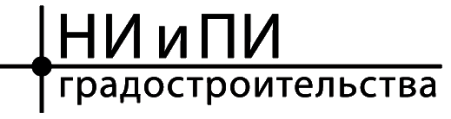 